Лицензия №57720 от 25.09.2014 г, Аккредитация Минтруда РФ №15-4/В-1878 от 16.12.2014 г        ИНН 1659135379         КПП 165901001         ОГРН 1141600001036         ОКВЭД 85.42.9                               Отделение «БАНК ТАТАРСТАН» №8610 ПАО СБЕРБАНК             КАЗАНЬ, БИК 049205603           р/с 40703810462000000314,         к/c 30101810600000000603420059, РТ, г. Казань, ул. Павлюхина, д.102 а, тел/факс: (843)277-26-51, 88006005620;  +7 (965)602-00-73  www.progress116.ruПРАЙС-ЛИСТ с 01.09.2021 г.на услуги по профессиональному образованию и повышению квалификацииЕсли Вы не нашли нужную программу, мы разработаем её по Вашему запросу и организуем обучениеЗвоните по телефону: 88006005620ПРАЙС-ЛИСТ обучения по промышленной безопасности 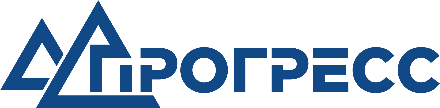 THE PRIVATE EDUCATIONAL INSTITUTE OF ADDITIONALPROFESSIONAL EDUCATION «PROGRESS»ЧАСТНОЕ ОБРАЗОВАТЕЛЬНОЕ УЧРЕЖДЕНИЕ ДОПОЛНИТЕЛЬНОГОПРОФЕССИОНАЛЬНОГО ОБРАЗОВАНИЯ«ПРОГРЕСС»№п\пНАЗВАНИЕ КУРСАНАЗВАНИЕ КУРСАНАЗВАНИЕ КУРСАСрок обучения(кол-во часов)ЦЕНАОХРАНА ТРУДАОХРАНА ТРУДАОХРАНА ТРУДАОХРАНА ТРУДАОХРАНА ТРУДАОХРАНА ТРУДА1Охрана труда Охрана труда Охрана труда 4015002Внеочередная проверка знаний по охране трудаВнеочередная проверка знаний по охране трудаВнеочередная проверка знаний по охране труда409903Охрана труда для членов комиссий по охране трудаОхрана труда для членов комиссий по охране трудаОхрана труда для членов комиссий по охране труда4015004Порядок организации и проведения специальной оценки условий труда (в соответствии с Федеральным законом "О специальной оценке условий труда" от 28.12.2013 N 426-ФЗ Порядок организации и проведения специальной оценки условий труда (в соответствии с Федеральным законом "О специальной оценке условий труда" от 28.12.2013 N 426-ФЗ Порядок организации и проведения специальной оценки условий труда (в соответствии с Федеральным законом "О специальной оценке условий труда" от 28.12.2013 N 426-ФЗ 7235005Техносферная безопасность (Профессиональная переподготовка)Техносферная безопасность (Профессиональная переподготовка)Техносферная безопасность (Профессиональная переподготовка)25690006Безопасные методы и приемы выполнения погрузочно-разгрузочных  работ и размещения грузовБезопасные методы и приемы выполнения погрузочно-разгрузочных  работ и размещения грузовБезопасные методы и приемы выполнения погрузочно-разгрузочных  работ и размещения грузов2415007Безопасные методы и приемы выполнения работ в ограниченных и замкнутых пространствах (ОЗП) 1,2,3 группаБезопасные методы и приемы выполнения работ в ограниченных и замкнутых пространствах (ОЗП) 1,2,3 группаБезопасные методы и приемы выполнения работ в ограниченных и замкнутых пространствах (ОЗП) 1,2,3 группа3620008Безопасная эксплуатация и техническое содержание аттракционов (для ответственных лиц)Безопасная эксплуатация и техническое содержание аттракционов (для ответственных лиц)Безопасная эксплуатация и техническое содержание аттракционов (для ответственных лиц)4065009Оператор аттракционовОператор аттракционовОператор аттракционов36400010Контролер-посадочник аттракционаКонтролер-посадочник аттракционаКонтролер-посадочник аттракциона364000РАБОТЫ НА ВЫСОТЕРАБОТЫ НА ВЫСОТЕРАБОТЫ НА ВЫСОТЕРАБОТЫ НА ВЫСОТЕРАБОТЫ НА ВЫСОТЕРАБОТЫ НА ВЫСОТЕ1Обучение безопасным методам и приемам выполнения работ на высоте 1,2,3 группа (с применением систем подмащивания)Обучение безопасным методам и приемам выполнения работ на высоте 1,2,3 группа (с применением систем подмащивания)Обучение безопасным методам и приемам выполнения работ на высоте 1,2,3 группа (с применением систем подмащивания)8/16/241900/2600/29002Работы на высоте с использованием систем канатного доступа 1,2,3 группа Работы на высоте с использованием систем канатного доступа 1,2,3 группа Работы на высоте с использованием систем канатного доступа 1,2,3 группа 88 120003Безопасные методы и приемы выполнения работ на железобетонных опорах и столбах с использованием когтей и лазовБезопасные методы и приемы выполнения работ на железобетонных опорах и столбах с использованием когтей и лазовБезопасные методы и приемы выполнения работ на железобетонных опорах и столбах с использованием когтей и лазов1620004Компетентное лицо по проверке СИЗ от падения с высоты Компетентное лицо по проверке СИЗ от падения с высоты Компетентное лицо по проверке СИЗ от падения с высоты 24 36005Промышленный альпинист 5 разряда (профессиональная подготовка)Промышленный альпинист 5 разряда (профессиональная подготовка)Промышленный альпинист 5 разряда (профессиональная подготовка)88 120006Промышленный альпинист переаттестация  2,3 группаПромышленный альпинист переаттестация  2,3 группаПромышленный альпинист переаттестация  2,3 группа164500ПОЖАРНАЯ БЕЗОПАСНОСТЬПОЖАРНАЯ БЕЗОПАСНОСТЬПОЖАРНАЯ БЕЗОПАСНОСТЬПОЖАРНАЯ БЕЗОПАСНОСТЬПОЖАРНАЯ БЕЗОПАСНОСТЬПОЖАРНАЯ БЕЗОПАСНОСТЬ1Пожарно-технический минимум для воспитателей дошкольных  учрежденийПожарно-технический минимум для воспитателей дошкольных  учрежденийПожарно-технический минимум для воспитателей дошкольных  учреждений96002Пожарно-технический минимум для газоэлектросварщиков Пожарно-технический минимум для газоэлектросварщиков Пожарно-технический минимум для газоэлектросварщиков 1110003Пожарно-технический минимум для руководителей, лиц, ответственных за пожарную безопасность пожароопасных производствПожарно-технический минимум для руководителей, лиц, ответственных за пожарную безопасность пожароопасных производствПожарно-технический минимум для руководителей, лиц, ответственных за пожарную безопасность пожароопасных производств2812004Пожарно-технический минимум для рабочих, осуществляющих  пожароопасные работыПожарно-технический минимум для рабочих, осуществляющих  пожароопасные работыПожарно-технический минимум для рабочих, осуществляющих  пожароопасные работы1212005Пожарно-технический минимум для ответственных за пожарную безопасность вновь строящихся и реконструируемых объектовПожарно-технический минимум для ответственных за пожарную безопасность вновь строящихся и реконструируемых объектовПожарно-технический минимум для ответственных за пожарную безопасность вновь строящихся и реконструируемых объектов1112006Пожарно-технический минимум для руководителей  театрально- зрелищных и культурно-просветительских учрежденийПожарно-технический минимум для руководителей  театрально- зрелищных и культурно-просветительских учрежденийПожарно-технический минимум для руководителей  театрально- зрелищных и культурно-просветительских учреждений148007Пожарно-технический минимум для руководителей и ответственных за пожарную безопасность организаций лечебных учрежденийПожарно-технический минимум для руководителей и ответственных за пожарную безопасность организаций лечебных учрежденийПожарно-технический минимум для руководителей и ответственных за пожарную безопасность организаций лечебных учреждений1410008Пожарно-технический минимум для руководителей и ответственных за пожарную безопасность жилых домовПожарно-технический минимум для руководителей и ответственных за пожарную безопасность жилых домовПожарно-технический минимум для руководителей и ответственных за пожарную безопасность жилых домов810009Пожарно-технический минимум для руководителей и ответственных за пожарную безопасность дошкольных учреждений и общеобразовательных школПожарно-технический минимум для руководителей и ответственных за пожарную безопасность дошкольных учреждений и общеобразовательных школПожарно-технический минимум для руководителей и ответственных за пожарную безопасность дошкольных учреждений и общеобразовательных школ16100010Пожарно-технический минимум для руководителей и ответственных за пожарную безопасность организаций торговли, общественного питания, баз и складовПожарно-технический минимум для руководителей и ответственных за пожарную безопасность организаций торговли, общественного питания, баз и складовПожарно-технический минимум для руководителей и ответственных за пожарную безопасность организаций торговли, общественного питания, баз и складов14120011Пожарно-технический минимум для руководителей и ответственных за пожарную безопасность организаций бытового обслуживанияПожарно-технический минимум для руководителей и ответственных за пожарную безопасность организаций бытового обслуживанияПожарно-технический минимум для руководителей и ответственных за пожарную безопасность организаций бытового обслуживания14120012Пожарно-технический минимум для руководителей и ответственных за пожарную безопасность в учреждениях (офисах)Пожарно-технический минимум для руководителей и ответственных за пожарную безопасность в учреждениях (офисах)Пожарно-технический минимум для руководителей и ответственных за пожарную безопасность в учреждениях (офисах)10100013Пожарно-технический минимум для руководителей и сотрудников подразделений организаций, осуществляющих круглосуточную охрану  Пожарно-технический минимум для руководителей и сотрудников подразделений организаций, осуществляющих круглосуточную охрану  Пожарно-технический минимум для руководителей и сотрудников подразделений организаций, осуществляющих круглосуточную охрану  780014Пожарно-технический минимум для руководителей подразделений  пожароопасных производствПожарно-технический минимум для руководителей подразделений  пожароопасных производствПожарно-технический минимум для руководителей подразделений  пожароопасных производств14120015Пожарно-технический минимум для руководителей сельскохозяйственных организаций и ответственных за пожарную безопасностьПожарно-технический минимум для руководителей сельскохозяйственных организаций и ответственных за пожарную безопасностьПожарно-технический минимум для руководителей сельскохозяйственных организаций и ответственных за пожарную безопасность18100016Пожарно-технический минимум для механизаторов,  рабочих и служащих сельскохозяйственных объектовПожарно-технический минимум для механизаторов,  рабочих и служащих сельскохозяйственных объектовПожарно-технический минимум для механизаторов,  рабочих и служащих сельскохозяйственных объектов9800ОКАЗАНИЕ ПЕРВОЙ ПОМОЩИОКАЗАНИЕ ПЕРВОЙ ПОМОЩИОКАЗАНИЕ ПЕРВОЙ ПОМОЩИОКАЗАНИЕ ПЕРВОЙ ПОМОЩИОКАЗАНИЕ ПЕРВОЙ ПОМОЩИОКАЗАНИЕ ПЕРВОЙ ПОМОЩИ1Оказание первой помощи пострадавшим на производстве (практический тренинг)Оказание первой помощи пострадавшим на производстве (практический тренинг)Оказание первой помощи пострадавшим на производстве (практический тренинг)16 15002Подготовка инструкторов по обучению навыкам оказания первой помощи Подготовка инструкторов по обучению навыкам оказания первой помощи Подготовка инструкторов по обучению навыкам оказания первой помощи 52 12000БЕЗОПАСНОСТЬ ДОРОЖНОГО ДВИЖЕНИЯБЕЗОПАСНОСТЬ ДОРОЖНОГО ДВИЖЕНИЯБЕЗОПАСНОСТЬ ДОРОЖНОГО ДВИЖЕНИЯБЕЗОПАСНОСТЬ ДОРОЖНОГО ДВИЖЕНИЯБЕЗОПАСНОСТЬ ДОРОЖНОГО ДВИЖЕНИЯБЕЗОПАСНОСТЬ ДОРОЖНОГО ДВИЖЕНИЯ1Специалист, ответственный за обеспечение БДД Специалист, ответственный за обеспечение БДД Специалист, ответственный за обеспечение БДД 256 120002Контролер технического состояния автотранспортных средствКонтролер технического состояния автотранспортных средствКонтролер технического состояния автотранспортных средств256 120003Диспетчер автомобильного и городского наземного электрического транспортаДиспетчер автомобильного и городского наземного электрического транспортаДиспетчер автомобильного и городского наземного электрического транспорта256 120004Подготовка водителей к управлению транспортными средствами, оборудованными устройствами для подачи специальных световых и звуковых сигналовПодготовка водителей к управлению транспортными средствами, оборудованными устройствами для подачи специальных световых и звуковых сигналовПодготовка водителей к управлению транспортными средствами, оборудованными устройствами для подачи специальных световых и звуковых сигналов3628005Ежегодное обучение водителей по БДД (Технический минимум)Ежегодное обучение водителей по БДД (Технический минимум)Ежегодное обучение водителей по БДД (Технический минимум)2015006Повышение квалификации мед. работников по программе «Организация и порядок проведения предрейсовых, послерейсовых и текущих медицинских  осмотров водителей транспортных средств»Повышение квалификации мед. работников по программе «Организация и порядок проведения предрейсовых, послерейсовых и текущих медицинских  осмотров водителей транспортных средств»Повышение квалификации мед. работников по программе «Организация и порядок проведения предрейсовых, послерейсовых и текущих медицинских  осмотров водителей транспортных средств»724500ЭКОЛОГИЧЕСКАЯ  И  РАДИАЦИОННАЯ  БЕЗОПАСНОСТЬЭКОЛОГИЧЕСКАЯ  И  РАДИАЦИОННАЯ  БЕЗОПАСНОСТЬЭКОЛОГИЧЕСКАЯ  И  РАДИАЦИОННАЯ  БЕЗОПАСНОСТЬЭКОЛОГИЧЕСКАЯ  И  РАДИАЦИОННАЯ  БЕЗОПАСНОСТЬЭКОЛОГИЧЕСКАЯ  И  РАДИАЦИОННАЯ  БЕЗОПАСНОСТЬЭКОЛОГИЧЕСКАЯ  И  РАДИАЦИОННАЯ  БЕЗОПАСНОСТЬ1Обеспечение экологической безопасности руководителями и специалистами экологических служб и систем экологического контроля Обеспечение экологической безопасности руководителями и специалистами экологических служб и систем экологического контроля Обеспечение экологической безопасности руководителями и специалистами экологических служб и систем экологического контроля 120 40002Обеспечение экологической безопасности руководителями и специалистами общехозяйственных систем управленияОбеспечение экологической безопасности руководителями и специалистами общехозяйственных систем управленияОбеспечение экологической безопасности руководителями и специалистами общехозяйственных систем управления7235003Обеспечение экологической безопасности при работах в области обращения с опасными отходамиОбеспечение экологической безопасности при работах в области обращения с опасными отходамиОбеспечение экологической безопасности при работах в области обращения с опасными отходами11240004Профессиональная подготовка лиц на право работы с опасными отходами I-IV класса опасностиПрофессиональная подготовка лиц на право работы с опасными отходами I-IV класса опасностиПрофессиональная подготовка лиц на право работы с опасными отходами I-IV класса опасности112 40005Радиационная безопасность и радиационный контроль», специализация «Радиационная безопасность при работе с источниками ионизирующего излучения (персонал группы А)Радиационная безопасность и радиационный контроль», специализация «Радиационная безопасность при работе с источниками ионизирующего излучения (персонал группы А)Радиационная безопасность и радиационный контроль», специализация «Радиационная безопасность при работе с источниками ионизирующего излучения (персонал группы А)3240006Радиационная безопасность и радиационный контроль», специализация «Ответственный за обеспечение радиационной безопасности и радиационный контроль на предприятии с правом работы с источниками  ионизирующего излучения»Радиационная безопасность и радиационный контроль», специализация «Ответственный за обеспечение радиационной безопасности и радиационный контроль на предприятии с правом работы с источниками  ионизирующего излучения»Радиационная безопасность и радиационный контроль», специализация «Ответственный за обеспечение радиационной безопасности и радиационный контроль на предприятии с правом работы с источниками  ионизирующего излучения»445600ГРАЖДАНСКАЯ ОБОРОНАГРАЖДАНСКАЯ ОБОРОНАГРАЖДАНСКАЯ ОБОРОНАГРАЖДАНСКАЯ ОБОРОНАГРАЖДАНСКАЯ ОБОРОНАГРАЖДАНСКАЯ ОБОРОНА1Дополнительное профессиональное образование по программам повышения квалификацииДополнительное профессиональное образование по программам повышения квалификацииДополнительное профессиональное образование по программам повышения квалификации7230002Обучение должностных лиц и специалистов ГО и РСЧС организаций по ГО и защите от ЧСОбучение должностных лиц и специалистов ГО и РСЧС организаций по ГО и защите от ЧСОбучение должностных лиц и специалистов ГО и РСЧС организаций по ГО и защите от ЧС3625003Обучение работающего населения в области гражданской  обороны защиты от чрезвычайных ситуаций природного и техногенного характераОбучение работающего населения в области гражданской  обороны защиты от чрезвычайных ситуаций природного и техногенного характераОбучение работающего населения в области гражданской  обороны защиты от чрезвычайных ситуаций природного и техногенного характера161200УПРАВЛЕНИЕ ПЕРСОНАЛОМ. КАДРЫ. ДЕЛОПРОИЗВОДСТВО. АРХИВУПРАВЛЕНИЕ ПЕРСОНАЛОМ. КАДРЫ. ДЕЛОПРОИЗВОДСТВО. АРХИВУПРАВЛЕНИЕ ПЕРСОНАЛОМ. КАДРЫ. ДЕЛОПРОИЗВОДСТВО. АРХИВУПРАВЛЕНИЕ ПЕРСОНАЛОМ. КАДРЫ. ДЕЛОПРОИЗВОДСТВО. АРХИВУПРАВЛЕНИЕ ПЕРСОНАЛОМ. КАДРЫ. ДЕЛОПРОИЗВОДСТВО. АРХИВУПРАВЛЕНИЕ ПЕРСОНАЛОМ. КАДРЫ. ДЕЛОПРОИЗВОДСТВО. АРХИВ1Менеджер по персоналу Менеджер по персоналу Менеджер по персоналу 25096002Архивное делоАрхивное делоАрхивное дело244800ПЕДАГОГИЧЕСКАЯ  И СОЦИАЛЬНАЯ ДЕЯТЕЛЬНОСТЬПЕДАГОГИЧЕСКАЯ  И СОЦИАЛЬНАЯ ДЕЯТЕЛЬНОСТЬПЕДАГОГИЧЕСКАЯ  И СОЦИАЛЬНАЯ ДЕЯТЕЛЬНОСТЬПЕДАГОГИЧЕСКАЯ  И СОЦИАЛЬНАЯ ДЕЯТЕЛЬНОСТЬПЕДАГОГИЧЕСКАЯ  И СОЦИАЛЬНАЯ ДЕЯТЕЛЬНОСТЬПЕДАГОГИЧЕСКАЯ  И СОЦИАЛЬНАЯ ДЕЯТЕЛЬНОСТЬ1Воспитатель детей дошкольного возрастаВоспитатель детей дошкольного возрастаВоспитатель детей дошкольного возраста54080002Методическая деятельность в профессиональном образовании (методист)Методическая деятельность в профессиональном образовании (методист)Методическая деятельность в профессиональном образовании (методист)28069003Основы гуманно-личностного подхода к детям в образовательном пространстве (система «Школа жизни») ( повышение квалификации )Основы гуманно-личностного подхода к детям в образовательном пространстве (система «Школа жизни») ( повышение квалификации )Основы гуманно-личностного подхода к детям в образовательном пространстве (система «Школа жизни») ( повышение квалификации )725000ПРОИЗВОДСТВОПРОИЗВОДСТВОПРОИЗВОДСТВОПРОИЗВОДСТВОПРОИЗВОДСТВОПРОИЗВОДСТВО1Управление развитием производстваУправление развитием производстваУправление развитием производства72160002Новые методы в руководстве современным предприятиемНовые методы в руководстве современным предприятиемНовые методы в руководстве современным предприятием32160003Директор по производствуДиректор по производствуДиректор по производству72160004Управление цехом и производственным участкомУправление цехом и производственным участкомУправление цехом и производственным участком7216000ВИДЕОНАБЛЮДЕНИЕ, ПОЖАРНАЯ И ОХРАННАЯ СИГНАЛИЗАЦИЯ И АВТОМАТИКАВИДЕОНАБЛЮДЕНИЕ, ПОЖАРНАЯ И ОХРАННАЯ СИГНАЛИЗАЦИЯ И АВТОМАТИКАВИДЕОНАБЛЮДЕНИЕ, ПОЖАРНАЯ И ОХРАННАЯ СИГНАЛИЗАЦИЯ И АВТОМАТИКАВИДЕОНАБЛЮДЕНИЕ, ПОЖАРНАЯ И ОХРАННАЯ СИГНАЛИЗАЦИЯ И АВТОМАТИКАВИДЕОНАБЛЮДЕНИЕ, ПОЖАРНАЯ И ОХРАННАЯ СИГНАЛИЗАЦИЯ И АВТОМАТИКАВИДЕОНАБЛЮДЕНИЕ, ПОЖАРНАЯ И ОХРАННАЯ СИГНАЛИЗАЦИЯ И АВТОМАТИКА1Системы доступа, видеонаблюдения, охранной, пожарной сигнализации и автоматики (повышение квалификации)Системы доступа, видеонаблюдения, охранной, пожарной сигнализации и автоматики (повышение квалификации)Системы доступа, видеонаблюдения, охранной, пожарной сигнализации и автоматики (повышение квалификации)72 66002Монтаж, ремонт, техническое обслуживание систем обеспечения пожарной безопасности зданий и сооруженийМонтаж, ремонт, техническое обслуживание систем обеспечения пожарной безопасности зданий и сооруженийМонтаж, ремонт, техническое обслуживание систем обеспечения пожарной безопасности зданий и сооружений726600СТРОИТЕЛЬСТВО И ПРОЕКТИРОВАНИЕ (СРО). ГЕОДЕЗИЯСТРОИТЕЛЬСТВО И ПРОЕКТИРОВАНИЕ (СРО). ГЕОДЕЗИЯСТРОИТЕЛЬСТВО И ПРОЕКТИРОВАНИЕ (СРО). ГЕОДЕЗИЯСТРОИТЕЛЬСТВО И ПРОЕКТИРОВАНИЕ (СРО). ГЕОДЕЗИЯСТРОИТЕЛЬСТВО И ПРОЕКТИРОВАНИЕ (СРО). ГЕОДЕЗИЯСТРОИТЕЛЬСТВО И ПРОЕКТИРОВАНИЕ (СРО). ГЕОДЕЗИЯ1Проектирование зданий и сооруженийПроектирование зданий и сооруженийПроектирование зданий и сооружений7250002Безопасность строительства и осуществление строительного контроляБезопасность строительства и осуществление строительного контроляБезопасность строительства и осуществление строительного контроля7250003Проведение геодезических измерений на антенно-мачтовых сооруженияхПроведение геодезических измерений на антенно-мачтовых сооруженияхПроведение геодезических измерений на антенно-мачтовых сооружениях728800УПРАВЛЕНИЕ ТРАКТОРОМ И ДРУГОЙ САМОХОДНОЙ ТЕХНИКОЙУПРАВЛЕНИЕ ТРАКТОРОМ И ДРУГОЙ САМОХОДНОЙ ТЕХНИКОЙУПРАВЛЕНИЕ ТРАКТОРОМ И ДРУГОЙ САМОХОДНОЙ ТЕХНИКОЙУПРАВЛЕНИЕ ТРАКТОРОМ И ДРУГОЙ САМОХОДНОЙ ТЕХНИКОЙУПРАВЛЕНИЕ ТРАКТОРОМ И ДРУГОЙ САМОХОДНОЙ ТЕХНИКОЙУПРАВЛЕНИЕ ТРАКТОРОМ И ДРУГОЙ САМОХОДНОЙ ТЕХНИКОЙ1Категория В - колесные и гусеничные машины, мощностью двигателя от 4 до 25,7 кВт (до 34 л.с.)Категория В - колесные и гусеничные машины, мощностью двигателя от 4 до 25,7 кВт (до 34 л.с.)Категория В - колесные и гусеничные машины, мощностью двигателя от 4 до 25,7 кВт (до 34 л.с.)2,5 мес.83002Категория С - колесные машины, мощностью от 25,7 до 110,3 кВт (34-150 л.с.)Категория С - колесные машины, мощностью от 25,7 до 110,3 кВт (34-150 л.с.)Категория С - колесные машины, мощностью от 25,7 до 110,3 кВт (34-150 л.с.)2,5 мес.83003Категория Д - колесные машины с двигателем от 110,3 кВт (от 150 л.с.)Категория Д - колесные машины с двигателем от 110,3 кВт (от 150 л.с.)Категория Д - колесные машины с двигателем от 110,3 кВт (от 150 л.с.)2,5 мес.83004Категория Е - гусеничные машины с двигателем мощностью от 25,7 кВт (34 л.с.)Категория Е - гусеничные машины с двигателем мощностью от 25,7 кВт (34 л.с.)Категория Е - гусеничные машины с двигателем мощностью от 25,7 кВт (34 л.с.)2,5 мес.93005Водитель погрузчика до 4 кВт.Водитель погрузчика до 4 кВт.Водитель погрузчика до 4 кВт.1 мес.67006Водитель погрузчика категории В, С (2-7 разряда)Водитель погрузчика категории В, С (2-7 разряда)Водитель погрузчика категории В, С (2-7 разряда)1 мес.67007Машинист бульдозера категории Е (3-6 разряда)Машинист бульдозера категории Е (3-6 разряда)Машинист бульдозера категории Е (3-6 разряда)1 мес.67008Машинист экскаватора категории С, Е, Д (4-6 разряда)Машинист экскаватора категории С, Е, Д (4-6 разряда)Машинист экскаватора категории С, Е, Д (4-6 разряда)1 мес.67009Водитель мототранспортных средств категории А1Водитель мототранспортных средств категории А1Водитель мототранспортных средств категории А11 мес.6000КУРСЫ ЦЕЛЕВОГО ОБУЧЕНИЯКУРСЫ ЦЕЛЕВОГО ОБУЧЕНИЯКУРСЫ ЦЕЛЕВОГО ОБУЧЕНИЯКУРСЫ ЦЕЛЕВОГО ОБУЧЕНИЯКУРСЫ ЦЕЛЕВОГО ОБУЧЕНИЯКУРСЫ ЦЕЛЕВОГО ОБУЧЕНИЯ1Контроль скважин для предупреждения ГНВПКонтроль скважин для предупреждения ГНВПКонтроль скважин для предупреждения ГНВП7260002Лица, ответственные  за безопасную  эксплуатацию систем газопотребления с суммарной  мощностью установленного оборудования до  100 кВтЛица, ответственные  за безопасную  эксплуатацию систем газопотребления с суммарной  мощностью установленного оборудования до  100 кВтЛица, ответственные  за безопасную  эксплуатацию систем газопотребления с суммарной  мощностью установленного оборудования до  100 кВт4049003Обучение по газовой безопасности работников строительно-монтажных и других подрядных организацийОбучение по газовой безопасности работников строительно-монтажных и других подрядных организацийОбучение по газовой безопасности работников строительно-монтажных и других подрядных организаций7260004Ответственный за погрузочно-разгрузочные работы и размещение грузовОтветственный за погрузочно-разгрузочные работы и размещение грузовОтветственный за погрузочно-разгрузочные работы и размещение грузов7235005Персонал, обслуживающий трубопроводы пара и горячей водыПерсонал, обслуживающий трубопроводы пара и горячей водыПерсонал, обслуживающий трубопроводы пара и горячей воды5440006Персонал, обслуживающий сосуды, работающие под давлениемПерсонал, обслуживающий сосуды, работающие под давлениемПерсонал, обслуживающий сосуды, работающие под давлением4040007Повышение квалификации водителей специальных автомашин, занятых перевозкой баллонов сжиженного газа и персонала по транспортировке.Повышение квалификации водителей специальных автомашин, занятых перевозкой баллонов сжиженного газа и персонала по транспортировке.Повышение квалификации водителей специальных автомашин, занятых перевозкой баллонов сжиженного газа и персонала по транспортировке.4040008Повышение квалификации водителей автомобилей, работающих на сжиженном и сжатом газе и слесарей по их обслуживаниюПовышение квалификации водителей автомобилей, работающих на сжиженном и сжатом газе и слесарей по их обслуживаниюПовышение квалификации водителей автомобилей, работающих на сжиженном и сжатом газе и слесарей по их обслуживанию4040009Работник, обслуживающий ГПМ, управляемые с пола с правом зацепки и строповки грузовРаботник, обслуживающий ГПМ, управляемые с пола с правом зацепки и строповки грузовРаботник, обслуживающий ГПМ, управляемые с пола с правом зацепки и строповки грузов72400010Рабочий люльки, находящийся на подъёмнике (вышке)Рабочий люльки, находящийся на подъёмнике (вышке)Рабочий люльки, находящийся на подъёмнике (вышке)24360011Газоанализаторщик по отбору проб воздушной среды переносными газоанализаторамиГазоанализаторщик по отбору проб воздушной среды переносными газоанализаторамиГазоанализаторщик по отбору проб воздушной среды переносными газоанализаторами40460012Повышение квалификации водителей рабочих, осуществляющих погрузочно-разгрузочную деятельностьПовышение квалификации водителей рабочих, осуществляющих погрузочно-разгрузочную деятельностьПовышение квалификации водителей рабочих, осуществляющих погрузочно-разгрузочную деятельность403960ПРОФЕССИОНАЛЬНОЕ ОБУЧЕНИЕПРОФЕССИОНАЛЬНОЕ ОБУЧЕНИЕПРОФЕССИОНАЛЬНОЕ ОБУЧЕНИЕПРОФЕССИОНАЛЬНОЕ ОБУЧЕНИЕПРОФЕССИОНАЛЬНОЕ ОБУЧЕНИЕПРОФЕССИОНАЛЬНОЕ ОБУЧЕНИЕ1Автоэлектрик Профессиональная подготовка120120168001Автоэлектрик Повышение квалификации727260002АккумуляторщикПрофессиональная подготовка12812878002АккумуляторщикПовышение квалификации727239003Аппаратчик обработки зернаПрофессиональная подготовка19419460004БетонщикПовышение квалификации727260004БетонщикПовышение квалификации727224005Дорожный рабочийПрофессиональная подготовка16016048006КаменщикПрофессиональная подготовка14014066006КаменщикПовышение квалификации727232007Кровельщик по рулонным кровлям и по кровлям из штучных материаловПрофессиональная подготовка727260007Кровельщик по рулонным кровлям и по кровлям из штучных материаловПовышение квалификации404025008Лаборант химического анализаПрофессиональная подготовка25625698008Лаборант химического анализаПовышение квалификации7272460010МалярПрофессиональная подготовка200200680010МалярПовышение квалификации4040300011Машинист компрессорных установокПрофессиональная подготовка196196900012Машинист зерновых погрузочно- разгрузочных машинПрофессиональная подготовка320320680013Машинист насосных установокПрофессиональная подготовка140140900014Машинист автокранаПрофессиональная подготовка1961961500015Монтажник технологических трубопроводовПрофессиональная подготовка160160560015Монтажник технологических трубопроводовПовышение квалификации4040250016Машинист экструдераПовышение квалификации7272400017Оператор заправочных станцийПрофессиональная подготовка240240780017Оператор заправочных станцийПовышение квалификации8686430018Оператор газовой котельнойПрофессиональная подготовка240240790018Оператор газовой котельнойПовышение квалификации7272450018Оператор газовой котельнойПовышение квалификации7272450019Оператор  теплового пунктаПрофессиональная подготовка160160680019Оператор  теплового пунктаПовышение квалификации4040380020Оператор ЭВМПрофессиональная подготовка120120600021Охранник, 4 разрядаПрофессиональная подготовка9898650021Охранник, 4 разрядаПовышение квалификации4040300022Слесарь по ремонту оборудования тепловых сетей (2-6 разряд)Профессиональная подготовка180180680022Слесарь по ремонту оборудования тепловых сетей (2-6 разряд)Повышение квалификации4040390023Слесарь по ремонту автомобилейПрофессиональная подготовка2602601900024Слесарь по эксплуатации, ремонту и обслуживанию подъемных сооруженийПрофессиональная подготовка160160460025Стропальщик (2-6 разряд)Профессиональная подготовка140140460025Стропальщик (2-6 разряд)Повышение квалификации7272240026Транспортировщик Профессиональная подготовка140140600027ТакелажникПрофессиональная подготовка140140600028Уборщик производственных и служебных помещенийПрофессиональная подготовка9898600029ЭлектромонтажникПрофессиональная подготовка240240900029ЭлектромонтажникПовышение квалификации7272400030Электромонтер по эксплуатации, ремонту и обслуживанию подъемных сооруженийПрофессиональная подготовка1601604600№ п/пНАЗВАНИЕ КУРСАЦЕНА1А.1 Основы промышленной безопасности3500Требования промышленной безопасности в химической, нефтехимической и нефтеперерабатывающей промышленности2Б.1.1 Эксплуатация химически опасных производственных объектов35003Б.1.2 Эксплуатация опасных производственных объектов нефтегазоперерабатывающих и нефтехимических производств35004Б.1.3 Эксплуатация  опасных производственных объектов сжиженного природного газа35005Б.1.4 Эксплуатация хлорных объектов35006Б.1.5 Эксплуатация производств минеральных удобрений35007Б.1.6 Эксплуатация аммиачных холодильных установок35008Б.1.7 Эксплуатация опасных производственных объектов складов нефти и нефтепродуктов35009Б.1.8 Проектирование химически опасных производственных объектов350010Б.1.9 Строительство, реконструкция, техническое перевооружение, капитальный ремонт, консервация и ликвидация химически опасных производственных объектов350011Б.1.10 Проектирование, строительство, реконструкция, техническое перевооружение, капитальный ремонт, консервация и ликвидация опасных производственных объектов нефтегазоперерабатывающих и нефтехимических производств350012Б.1.11 Безопасное ведение газоопасных, огневых и ремонтных работ 350013Б.1.12. Эксплуатация компрессорных установок с поршневыми компрессорами, работающими на взрывоопасных и вредных газах350014Б.1.13. Эксплуатация стационарных компрессорных установок, воздухопроводов и газопроводов350015Б.1.14. Производство водорода методом электролиза воды350016Б.1.15. Эксплуатация опасных производственных объектов, на которых осуществляются технологические процессы нитрования350017Б.1.16. Эксплуатация объектов маслоэкстракционных производств и производств гидрогенизации жиров350018Б.1.17. Производство и потребление продуктов разделения воздуха350019Б.1.18. Эксплуатация опасных производственных объектов производства шин, резинотехнических и латексных изделий3500Требования промышленной безопасности в нефтяной и газовой промышленности20Б.2.1. Эксплуатация объектов нефтяной и газовой промышленности350021Б.2.2. Ремонт нефтяных и газовых скважин350022Б.2.3. Проектирование объектов нефтегазодобычи350023Б.2.4. Бурение нефтяных и газовых скважин350024Б.2.5. Нефтепромысловые трубопроводы для транспорта нефти и газа350025Б.2.7. Магистральные нефтепроводы и нефтепродуктопроводы350026Б.2.8. Магистральные газопроводы350027Б.2.9. Магистральные трубопроводы для транспортировки жидкого аммиака350028Б.2.10. Подземные хранилища газа в пористых пластах3500Требования промышленной безопасности в металлургической промышленности29Б.3.1. Литейное производство черных и цветных металлов350030Б.3.2. Медно-никелевое производство350031Б.3.3. Коксохимическое производство350032Б.3.4. Производство первичного алюминия350033Б.3.5. Производство редких, благородных и других цветных металлов350034Б.3.6. Доменное и сталеплавильное производство350035Б.3.7. Производство ферросплавов350036Б.3.8. Производство с полным металлургическим циклом350037Б.3.9. Проектирование, строительство, реконструкция, капитальный ремонт объектов металлургической промышленности350038Б.3.10. Энергетические службы металлургических предприятий3500Требования промышленной безопасности в горной  промышленности39Б.4.1. Обогащение полезных ископаемых350040Б.4.2. Строительство, реконструкция, капитальный ремонт подземных сооружений350041Б.4.3. Разработка месторождений полезных ископаемых открытым способом350042Б.4.4. Разработка месторождений полезных ископаемых подземным способом350043Б.4.5. Проектирование опасных производственных объектов горной промышленности3500Требования промышленной безопасности в  угольной  промышленности44Б.5.1. Разработка угольных месторождений открытым способом350045Б.5.2. Обогащение и брикетирование углей (сланцев)350046Б.5.3. Разработка угольных месторождений подземным способом3500Требования по маркшейдерскому обеспечению безопасного ведения горных работ47Б.6.1. Маркшейдерское обеспечение безопасного ведения горных работ при осуществлении работ, связанных с пользованием недрами и их проектированием350048Б.6.2. Маркшейдерское обеспечение безопасного ведения горных работ при осуществлении пользования недрами в целях, не связанных с добычей полезных ископаемых, а также строительства и эксплуатации гидротехнических сооружений350049Б.6.5. Маркшейдерское обеспечение безопасного ведения горных работ при осуществлении разработки месторождений углеводородного сырья и гидроминеральных ресурсов3500Требования промышленной безопасности на объектах газораспределения и газопотребления51Б.7.1. Эксплуатация сетей газораспределения и газопотребления350052Б.7.2. Эксплуатация объектов, использующих сжиженные углеводородные газы350053Б.7.3. Проектирование, строительство, реконструкция, техническое перевооружение и капитальный ремонт сетей газораспределения и газопотребления350054Б.7.4 Эксплуатация автогазозаправочных станций газомоторного топлива3500Требования промышленной безопасности к оборудованию, работающему под давлением55Б.8.1. Эксплуатация опасных производственных объектов, на которых используются котлы (паровые, водогрейные, электрические, а также с органическими и неорганическими теплоносителями)350056Б.8.2. Эксплуатация опасных производственных объектов, на которых используются трубопроводы пара и горячей воды350057Б.8.3. Эксплуатация опасных производственных объектов, на которых используются сосуды, работающие под избыточным давлением350058Б.8.4. Эксплуатация опасных производственных объектов, на которых используются медицинские и водолазные барокамеры350059Б.8.5. Наполнение, техническое освидетельствование и ремонт баллонов для хранения и транспортирования сжатых, сжиженных и растворенных под давлением газов, применяемых на опасных производственных объектах.350060Б.8.6. Проектирование, строительство, реконструкция, капитальный ремонт и техническое перевооружение опасных производственных объектов, изготовление, монтаж (демонтаж), наладка, обслуживание и ремонт (реконструкция) оборудования, работающего под избыточным давлением, применяемого на опасных производственных объектах.3500Требования промышленной безопасности к подъемным сооружениям61Б.9.1. Эксплуатация и капитальный ремонт опасных производственных объектов, на которых используются эскалаторы в метрополитенах, эксплуатация (в том числе обслуживание и ремонт) эскалаторов в метрополитенах350062Б.9.2. Проектирование, строительство, реконструкция, техническое перевооружение, консервация и ликвидация опасных производственных объектов, на которых используются эскалаторы в метрополитенах, а также изготовление, монтаж и наладка эскалаторов350063Б.9.3. Эксплуатация опасных производственных объектов, на которых используются подъемные сооружения, предназначенные для подъема и перемещения грузов350064Б.9.4. Эксплуатация опасных производственных объектов, на которых используются подъемные сооружения, предназначенные для подъема и транспортировки людей65Б.9.5. Проектирование, строительство, реконструкция, техническое перевооружение, капитальный ремонт, консервация, ликвидация опасных производственных объектов, на которых используются подъемные сооружения350066Б.9.6. Монтаж, наладка, обслуживание, ремонт, реконструкция или модернизация подъемных сооружений, применяемых на опасных производственных объектах67Б.9.7. Эксплуатация и капитальный ремонт опасных производственных объектов, на которых используются пассажирские канатные дороги и (или) фуникулеры, эксплуатация (в том числе обслуживание и ремонт) пассажирских канатных дорог и (или) фуникулеров350068Б.9.8. Проектирование, строительство, реконструкция, техническое перевооружение, консервация и ликвидация опасных производственных объектов, на которых используются пассажирские канатные дороги и (или) фуникулеры, а также изготовление, монтаж и наладка пассажирских канатных дорог и (или) фуникулеров350069Б.9.9. Эксплуатация и капитальный ремонт опасных производственных объектов, на которых используются грузовые подвесные канатные дороги, эксплуатация (в том числе обслуживание и ремонт) грузовых подвесных канатных дорог350070Проектирование, строительство, реконструкция, техническое перевооружение, консервация и ликвидация опасных производственных объектов, на которых используются грузовые подвесные канатные дороги, а также изготовление, монтаж и наладка грузовых подвесных канатных дорог3500Требования промышленной безопасности при транспортировании опасных веществ71Б.10.1 Транспортирование опасных веществ железнодорожным транспортом350072Б.10.2. Транспортирование опасных веществ автомобильным транспортом3500Требования промышленной безопасности на объектах хранения и переработки растительного сырья73Б.11.1 Строительство, эксплуатация, реконструкция, капитальный ремонт, техническое перевооружение, консервация и ликвидация объектов хранения и переработки растительного сырья350074Б.11.2 Разработка проектной, конструкторской и иной документации для опасных объектов хранения и переработки растительного сырья350075Б.11.3 Изготовление, монтаж, наладка, ремонт, техническое освидетельствование, реконструкция и эксплуатация технических устройств (машин и оборудования), применяемых на объектах хранения и переработки растительного сырья3500Требования промышленной безопасности, относящиеся к взрывным работам76Б.12.1. Взрывные работы в подземных выработках и на поверхности рудников (объектах горнорудной и нерудной промышленности), угольных и сланцевых шахт, опасных (не опасных) по газу или пыли, и специальные взрывные работы350077Б.12.2. Взрывные работы на открытых горных разработках и специальные взрывные работы3500Требования безопасности гидротехнических сооружений78Гидротехнические сооружения объектов промышленности350079Гидротехнические сооружения объектов энергетики350080Гидротехнические сооружения объектов водохозяйственного комплекса350081Экспертиза деклараций безопасности гидротехнических сооружений3500Требования к порядку работы в электроустановках потребителей82Г.1.1. Проверка знаний. Эксплуатация электроустановок3500Электробезопасность. II группа 3500Электробезопасность. III группа до 1000 В  3500Электробезопасность. III группа до и выше 1000 В  3500Электробезопасность. IV группа до 1000 В 3500Электробезопасность. IV группа до и выше 1000 В 3500Электробезопасность. V группа 4500Испытания и измерения параметров электрооборудования электроустановок до и выше 1000 В.4000Требования к эксплуатации электрических станций и сетей83Проверка знаний. Эксплуатация тепловых энергоустановок и тепловых сетей350084Г.2.1. Эксплуатация тепловых электрических станций350085Г.2.2. Эксплуатация электрических сетей350086Г.2.3. Эксплуатация гидроэлектростанций350087Г.2.4.Эксплуатация объектов возобновляемых источников энергии350088Г.2.5. Организация оперативно-диспетчерского управления в электроэнергетике3500ПРОГРАММЫ ОБУЧЕНИЯ ДПО (ПОВЫШЕНИЕ КВАЛИФИКАЦИИ) ПО ПРОМЫШЛЕННОЙ БЕЗОПАСНОСТИ1Общие требования промышленной безопасности40002Требования промышленной безопасности в химической, нефтехимической и нефтеперерабатывающей промышленности40003Требования промышленной безопасности в нефтяной и газовой промышленности40004Требования промышленной безопасности в металлургической промышленности40005Требования промышленной безопасности в горнорудной промышленности40006Требования промышленной безопасности в угольной промышленности»40007Требования промышленной безопасности в области маркшейдерского обеспечения горных работ40008Требования промышленной безопасности на объектах газораспределения и газопотребления40009Требования промышленной безопасности к оборудованию, работающему под давлением400010Требования промышленной безопасности к подъемным сооружениям400011Требования промышленной безопасности при транспортировании опасных веществ400012Требования промышленной безопасности на объектах хранения и переработки растительного сырья400013Требования промышленной безопасности, относящиеся к взрывным работам4000